財團法人廣源慈善基金會助獎學金申請書學校名稱:                                    請勾選 □國小部 □國中部 □高中部 □高職部 □專一至專三 □專四至專五 □大學部請勾選 □新生、□舊生(109下有複審通過之學生稱之「舊生」)一､基本資料 ※第1頁至第6頁正本掃描檔，請師長務必提交予基金會。※注意「科別/系別」、「年級」、「班級/班別」需填列「要申辦領取助獎學金之學期資料110上」。※申請學生申請敝基金會助獎學金時，請先加入財團法人廣源慈善基金會FB之QR Code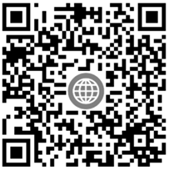 或上FB搜尋『財團法人廣源慈善基金會』請務必3題FB入群問題皆須填寫及肯定會分享待基金會發出好友通知時，請務必接受「好友」通知邀請!如有加入『財團法人廣源慈善基金會FB分享師志工社團』的人，請一定要效仿「分享」的精神，懂得取得資源的同時，也要學會付出自身資源(所學專長或生活經驗)予其他人，請盡量貼文分享值得他人學習的自我專長。 二、同意遵守「受補助學生義務」及所有相關條文規定三、其他私人單位獎補助四、學生家庭狀況、導師意見及評語、學生特殊表現或媒體新聞報導五、獎懲紀錄※請依照「獎懲紀錄表」照實勾選填列! ※如無任何獎懲紀錄則無需填寫。「記功」                              「記過」※請填列「109上」之獎記錄             ※請填列「109上」之懲記錄六、成績資料輸入  ※請依照「成績單」照實勾選填列! 1.請輸入109上成績單內總科目之平均分數 平均分數 :2.請輸入109上成績單內最高分及最低分之資料 (※如最高分或最低分，同時有一科以上時，請依序填列各科目名稱、分數)七、競賽紀錄 (※申請過之競賽紀錄，不可再重複申請獎學金)※「特殊優良表現獎學金」之第一名至第三名(包含冠軍、亞軍、季軍、優等、特優);第四名至第六名(包含殿軍、優選)※如無競賽紀錄資料則無需填寫。 ※請填列「109上」之獎記錄八、技術士證照紀錄 (※申請過之證照，不可再重複申請獎學金)※如無證照紀錄資料則無需填寫。 ※請填列「申請截止日往前推算一年內」取得之技術士證照※申請人如已滿20歲，無需法定代理人/監護人簽名。九、自我專長※申請人如已滿20歲，無需法定代理人/監護人簽名。財團法人廣源慈善基金會履行個人資料保護法告知義務暨申請人個人資料蒐集、處理、利用同意書為遵守個人資料保護法規定，並保障當事人之權利，謹依法告知下列事項：一、機關名稱：財團法人廣源慈善基金會(以下稱本基金會)二、蒐集特定目的：助學金、獎學金、急難救助金､公益相關活動及管理、其他經營合於組織章程所定之業務、一切合法範圍。。三、個人資料之類別：姓名、出生年月日、國民身分證統一編號、住址、電話、e-mail、財稅、戶籍、身分別、成績、獎懲、出缺勤、相片、徵信、銀行照會、特徵、性別、婚姻、家庭成員、教育、職業、病歷、醫療、基因、健康檢查、犯罪前科、聯絡方式、財務情況、社會活動及其他得以直接或間接方式識別該個人之資料等，詳如相關業務申請書及資料表及助獎學金管理辦法內容。四、個人資料利用之期間、地區、對象及方式：(一)期間: 個人資料蒐集之特定目的存續期間，依相關法令規定之保存年限（如：會計稅法等），本基金會因執行業務所必須之保存期間。(二)地區：中華民國主權範圍內及美國主權範圍內(三)對象：財團法人廣源慈善基金會､捐贈機構或捐贈人､會計師､資訊人員､銀行､學校､舉辦活動與配合之相關單位或廠商、其他與本基金會有業務往來之機構、依法有調查權機關或金融監理機關。(四)方式：個人資料檔案依系統建立而得以自動化機器或其他非自動化方式檢索、整理之個人資料之集合，個人資料之蒐集、處理及利用於特定目的範圍內予以利用，並採取適當之安全措施予以保護。五、依個資法第3條規定，當事人可行使以下權利：(一)查詢或請求閱覽。(二)請求製給複製本。(三)請求補充或更正。(四)請求停止蒐集、處理及利用。(五)請求刪除。同意上述權利，惟依法本基金會因執行業務所必須者，得不依申請人請求為之。六、同意若未提供正確個人資料，或不同意本基金會蒐集、處理及利用您的個人資料，本基金會將無法提供您特定目的範圍內之相關服務。經　財團法人廣源慈善基金會向本人(立同意書人)告知上開事項，本人(立同意書人)已清楚瞭解財團法人廣源慈善基金會蒐集、處理或利用本人(立同意書人)個人資料之目的及用途，並同意財團法人廣源慈善基金會於上開全部告知事項，得蒐集、處理及利用本人(立同意書人)資料。申請學生本人(受告知人)即同意人簽名加簽西元年月日**簽名處請勿塗改，若有塗改須重新提交**身分證字號:                        簽名:                      西元2021年       月       日法定代理人/監護人簽名加簽西元年月日 (※申請學生如已滿20歲，無需法代/監護人簽名)**簽名處請勿塗改，若有塗改須重新提交**身分證字號:                        簽名:                                  西元2021年       月       日★家庭成員 (請參閱下一頁之編號表)※「家庭成員」:監護人不可同時為扶養人!扶養人不可同時為特殊情形!  填列規則，可參閱助學金管理辦法第四條第二項第(二)款及第(三)款「全戶定義規則」。※扶養人(照顧者):勾選「是」，指該家庭成員需提交109年度所得稅清單與財產清單。※特殊情形: 勾選「是」，指該家庭成員無需提交109年度所得稅清單與財產清單。※此「家庭成員」紙本資料係亦需填列至申請總表excel電子檔中之「家庭成員」表單。★家庭成員※「稱謂」編號                    ※「職業」編號※「婚姻狀況」編號              ※「身障級別」編號⊙申請文件:請務必依照下列順序排列，以「迴紋針」或「長尾夾」裝夾提交! 切勿使用訂書針!※請勾選已提交之「應備」文件：□1.申請書正本掃描檔(附件一，包含個人資料蒐集、處理、利用同意書)□2.學生本人郵局帳戶存摺封面影本黏貼於學生本人簽名確認之切結書正本掃描檔(附件二)□3.『全戶』最近三個月內戶籍謄本正本掃描檔□4.各類身分別證明文件正本掃描檔[若無下列(1)至(5)項政府核可之證明，則須附第(6)項及第(7)項]□(1)低收入戶證明正本   □(2)特殊境遇家庭之子女證明正本	□(3)中低收入戶證明正本□(4)身心障礙生活補助證明正本 □(5)弱勢家庭兒少證明正本  □(6)全戶109年度所得稅清單正本   □(7)全戶109年度財產清單正本    □(8)身心障礙手冊正反面影本【若有此證明請提交，但不能僅以此證明申請助學金，仍需檢附以上(1)~(7)項之其中一項證明文件】□5.109下之學習心得excel電子檔(附件三)    高中職～大學，學年度上學期之新申請學生及舊申請學生□6.提交三選一    □(1)愛的擁抱學習單excel電子檔(附件七) + □愛的擁抱學習單同意書正本掃描檔(附件四，學生本人及被感謝人(例爸爸或媽媽或其他人)皆要附同意書) 如愛的擁抱學習單中的照片，有除了學生本人及被感謝人之外的其他人，則需要其他入鏡人之單獨簽立「愛的擁抱學習單同意書」，或是於照片中將其他人之臉部馬賽克。    或□(2)感恩互助單excel電子檔(附件八) + □感恩互助單同意書正本掃描檔(附件四之一)     或□(3)期許改變單excel電子檔(附件九) + □期許改變單同意書正本掃描檔(附件四之二)。□7.109上之獎懲紀錄表正本掃描檔□8.109上之成績單正本掃描檔(須附百分制成績單)※請勾選已提交之「非必備，自由提交」文件：□9.高中職～大學：自我專長電子檔 ※須具供他人學習之實際教學內容，而非介紹自己有哪些專長  □(1)動態影片檔 或□(2)純聲音檔(mp3) 或□(3)靜態純文字圖片檔(word、ppt)  及□提供自我專長相關資料之同意書正本掃描檔(附件四之三)□10.期末提交-題目解答筆記掃描檔或電子檔 (如於學習心得填列願意分享者)  及□筆記歸納整理著作轉讓同意書正本掃描檔(附件四之四)※其他助獎學金申請相關文件(有提出相關申請才需勾選)□11.109上之競賽表現獎狀證明影本掃描檔      (須加蓋或加簽「與正本相符」、申請人簽名、學校承辦人簽名加蓋職章)    □12.技術士證照或證書正反面影本掃描檔(須加蓋或加簽「與正本相符」、申請人簽名、學校承辦人簽名加蓋職章)□13.良好學習習慣獎學金相關證明文件□(1)良好學習習慣評量表正本掃描檔(附件五) 、 □(2)筆記副本掃描檔或電子檔(國小1科、國中2科) 及□(3)筆記歸納整理著作轉讓同意書正本掃描檔(附件四之四)□14.課輔獎助金相關證明文件【課輔前提交】□(1)著作權及肖像權同意書正本掃描檔(附件四之五)、    □(2)課輔員提案計畫書中英文版用印簽名正本及電子檔(附件十)□(3)課輔內容著作轉讓同意書正本掃描檔(附件四之六)、 □(4)教案範本電子檔、□(5)學校公庫帳戶資料正本掃描檔(附件十一) □15.課輔獎助金相關證明文件【課輔結束後提交】□(1)課輔員出席表正本掃描檔(附件十二)、    □(2)受輔學生簽到表正本掃描檔(請自製)、□(3)課輔成果授課講義內容電子檔、  			 □(4)課輔過程之相片及影片電子檔、□(5)印領清冊正本需掛號郵寄至敝基金會、□(6)支出使用流程報告中英文版正本需掛號郵寄至敝基金會。□16.急難救助相關證明文件正本掃描檔 (以基金會規定之申請截止日往前推算3個月內發生之證明文件)(須加蓋或加簽「與正本相符」、申請人簽名、學校承辦人簽名加蓋職章)□(1)「患重大傷病」:檢附公立或財團法人醫療院所之(1)診斷書正本掃描檔、(2)三個月內醫療費用收據或繳費證明正本掃描檔 。或□(2)「家庭突遭重大變故」:檢附事故證明書正本掃描檔(死亡、意外、天然災害)。□17.公庫生相關證明文件□(1)學校公庫帳戶資料正本掃描檔(附件十一) 、 □(2)匯入公庫需求單正本掃描檔(附件1)□18.特殊案例需求說明單正本掃描檔□19.其他相關證明文件正本掃描檔(請自填):                                                                   姓名姓名科別/系別(110上)科別/系別(110上)年級(110上)年級(110上)班級/班別(110上)班級/班別(110上)浮貼一張2吋半身彩色照片浮貼一張2吋半身彩色照片浮貼一張2吋半身彩色照片浮貼一張2吋半身彩色照片學號學號身分證字號身分證字號出生日期(民國年加1911即轉換為西元年)出生日期(民國年加1911即轉換為西元年)出生日期(民國年加1911即轉換為西元年)出生日期(民國年加1911即轉換為西元年)浮貼一張2吋半身彩色照片浮貼一張2吋半身彩色照片西元        年      月     日西元        年      月     日西元        年      月     日西元        年      月     日浮貼一張2吋半身彩色照片浮貼一張2吋半身彩色照片身分別 (請勾選)身分別 (請勾選)身分別 (請勾選)身分別 (請勾選)身分別 (請勾選)身分別 (請勾選)身分別 (請勾選)學生戶籍地址學生戶籍地址學生戶籍地址□1.低收入戶□2.特殊境遇家庭之子女□3.中低收入戶子女□4.中低收入身障學生或身障人士子女□1.低收入戶□2.特殊境遇家庭之子女□3.中低收入戶子女□4.中低收入身障學生或身障人士子女□1.低收入戶□2.特殊境遇家庭之子女□3.中低收入戶子女□4.中低收入身障學生或身障人士子女□5.弱勢家庭兒少□6.弱勢家庭子女□7.弱勢家庭身障學生或身障人士子女□5.弱勢家庭兒少□6.弱勢家庭子女□7.弱勢家庭身障學生或身障人士子女□5.弱勢家庭兒少□6.弱勢家庭子女□7.弱勢家庭身障學生或身障人士子女□5.弱勢家庭兒少□6.弱勢家庭子女□7.弱勢家庭身障學生或身障人士子女申請助獎學金項目(請勾選)申請助獎學金項目(請勾選)申請助獎學金項目(請勾選)居住狀態居住狀態居住狀態居住狀態居住狀態居住狀態性別(請勾選)□助學獎學金□自我專長獎學金□學業成績優秀獎學金□特殊優良表現獎學金□考取技術士證照獎學金□良好學習習慣獎學金□課輔獎助金□急難救助金□其他(請勾選)□租屋□自有房屋□借住親友家(請勾選)□租屋□自有房屋□借住親友家(請自填)˙租屋月租NTD             ˙自有房屋貸款每月NTD           ˙借住親友家月租NTD              (請自填)˙租屋月租NTD             ˙自有房屋貸款每月NTD           ˙借住親友家月租NTD              (請自填)˙租屋月租NTD             ˙自有房屋貸款每月NTD           ˙借住親友家月租NTD              (請自填)˙租屋月租NTD             ˙自有房屋貸款每月NTD           ˙借住親友家月租NTD              □M(男)□F(女)專長興趣興趣社團社團學生電子信箱*數字0請填【Ø】，英文L請填大寫，以免輸入錯誤成數字1學生電子信箱*數字0請填【Ø】，英文L請填大寫，以免輸入錯誤成數字1學生電子信箱*數字0請填【Ø】，英文L請填大寫，以免輸入錯誤成數字1學生電子信箱*數字0請填【Ø】，英文L請填大寫，以免輸入錯誤成數字1學生行動電話學生line之ID帳號/暱稱FB暱稱FB暱稱聯絡人(法定監護人)姓名聯絡人(法定監護人)姓名聯絡人(法定監護人)行動電話聯絡人(法定監護人)行動電話聯絡人(法定監護人)行動電話聯絡人(法定監護人)行動電話聯絡人(法定監護人)住家電話ID帳號:暱稱:學生本人有無打工(請勾選) □有          □無 □有          □無 □有          □無 □有          □無 □有          □無 □有          □無 □有          □無 □有          □無 □有          □無1.監護人及申請學生本人已詳讀財團法人廣源慈善基金會之「助學金管理辦法」及「獎學金暨急難救助金管理辦法」，並同意遵守「受補助學生義務」及所有相關條文規定。2.同意接聽基金會的關懷電話或視訊，了解學習狀況及貼心問候鼓勵等。※申請人如已滿20歲，無需法定代理人/監護人簽名。獎補助單位名稱獎補助事項獎補助金額NTD獎補助週期獎補助起始時間獎補助終止時間備註學生家庭狀況(學生必填)導師意見及評語(必填-請由導師填寫)導師交代事項及備註(如無，則無需填寫)學生特殊表現或媒體新聞報導(學生必填)(如無，則無需填寫)獎項目數量懲項目數量嘉獎警告小功小過大功大過科目類別科目名稱 (請自填)分數備註1□最高□最低2□最高□最低3□最高□最低4□最高□最低5□最高□最低6□最高□最低7□最高□最低8□最高□最低9□最高□最低競賽級別(請勾選)競賽代表(請勾選)競賽名次(請勾選)競賽得獎項目 (請自填)□全國性□個人代表□團體代表□1    □4□2    □5□3    □6□縣級及市級(直轄市)□個人代表□團體代表□1    □4□2    □5□3    □6□鄉、鎮、市(縣轄市)及區級□個人代表□團體代表□1    □4□2    □5□3    □6職類(項)名稱(請填寫)技術士證總編號(請填寫)級別(請勾選)生效日期□甲級□乙級□丙級中華民國     年    月    日★如有申請「獎學金暨急難救助金管理辦法」第四條第二款「特殊優良表現獎學金」或第四條第三款「考取技術士證照獎學金」之學生，請加簽下列欄位:所檢附之「競賽表現獎狀證明影本」或(及)「技術士證或證書正反面影本」，保證其影本「與正本相符」，如有不實而冒領獎學金，願無異議退還所領取之獎學金，並自負法律責任，監護人及申請人本人同意前揭條款。★如有高中職或大學之學生提交「自我專長電子檔」，請加簽下列欄位:提交自我專長影片檔或聲音檔或文字檔之學生本人(申請人)，已確認該內容適合於本基金會網站公開播送及學習分享，該所有著作財產權(例如重製權、公開口述權、公開播送權、公開上映權、公開演出權、公開傳輸權、公開展示權等等)無償讓與財團法人廣源慈善基金會，並保證提供之著作物絕無侵害他人智慧財產權之情事，日後如有任何侵權之糾紛，受補助人願意出面處理並自負法律責任，與基金會無涉，並賠償基金會因此所受之損害，監護人及申請人本人同意前揭條款。稱謂(請填編號)姓名年齡婚姻狀況(請填編號) 1.未婚2.已婚3.離婚4.喪偶同戶籍(請填編號)1.是0.否監護人(請填編號)1.是0.否特殊情形(請填編號)1.是0.否扶養人(照顧者)(請填編號)1.是0.否在學(請填編號)1.是0.否公司/學校名稱職業(請填編號)月收入NTD身障級別(請填編號)1.無2.重度/極重度3.中度4.輕度1學生本人100012編號稱謂編號職業1學生本人1無2父2學生3母3農、林、漁、牧業4兄4礦業及土石採取業5弟5製造業6姊6電力及燃氣供應業7妹7用水供應及污染整治業8祖父8營造業9祖母9批發及零售業10配偶10運輸及倉儲業11公公11住宿及餐飲業12婆婆12資訊及通訊傳播業13外祖父13金融及保險業14外祖母14不動產業15伯伯15專業、科學及技術服務業16伯母16支援服務業17叔叔17公共行政及國防；強制性社會安全18嬸嬸18教育服務業19姑姑19醫療保健及社會工作服務業20姑丈20藝術、娛樂及休閒服務業21舅舅21其他服務業22舅媽22打臨工23阿姨24姨丈25姨婆26叔公27安置於社福機構28其他(請自填)編號婚姻狀況編號身障級別1未婚1無2已婚2重度/ 極重度3離婚3中度4喪偶4輕度